ESCOLA _________________________________DATA:_____/_____/_____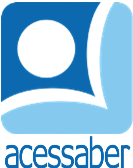 PROF:_______________________________________TURMA:___________NOME:________________________________________________________PROBLEMAS DE ADIÇÃO E SUBTRAÇÃOUma livraria tem 43 histórias em quadrinhos e 78 livros de sudoku. Sabendo que a livraria tinha 150 histórias em quadrinhos, quantas revistas em quadrinhos sobraram na livraria? R: Janice encomendou 76 caixas de máscaras. O fornecedor entregou 22 caixas na quinta-feira e 31 caixas na sexta-feira. O restante será entregue na próxima semana. Quantas caixas a mais foram entregues na sexta-feira em comparação com a quinta-feira? R: Em uma mesa há 18 xícaras de chocolate quente e 13 copos de suco. Foram consumidas 5 xícaras de chocolate quente e 2 copos de suco foram derramados. Quantas bebidas restaram na mesa? R: Pedro encomendou 112 sacos de fertilizante para suas plantas, mas o fornecedor só conseguiu entregar 98 sacos. Então, ele vai encomendar o restante do fertilizante de outro fornecedor. Quantos sacos de fertilizantes ele precisa encomendar de outro fornecedor?R: Solange visitou 367 cidades em 30 países. Pedro, por outro lado, já visitou 432 cidades em 54 países. Quantas cidades Pedro visitou a mais que Solange?R: 